PENGEMBANGAN BAHASA LISAN MELALUI METODE BERNYANYI  DI KELOMPOK B TK PARIRI MURA BARU TAHUN PELAJARAN 2016/2017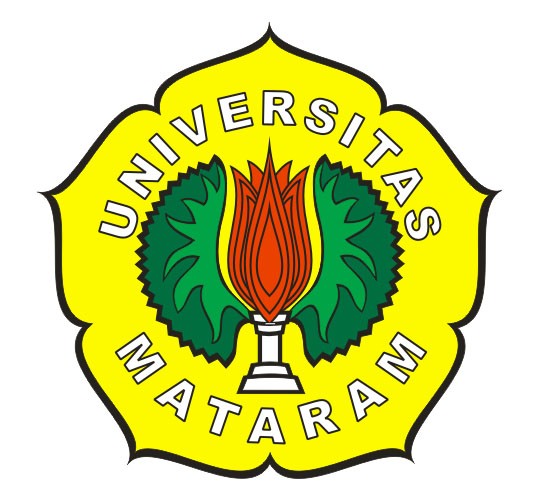 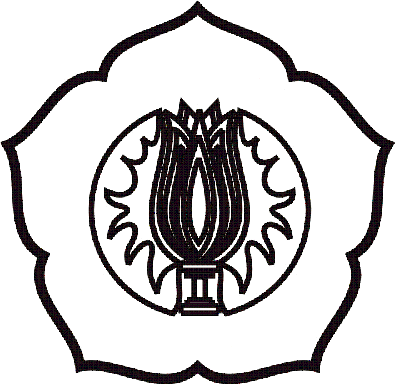 JURNALDiajukan untuk Memenuhi Sebagian Persyaratan dalam Menyelesaikan Program Sarjana (S1) Pendidikan Guru Pendidikan Anak Usia DiniOlehB A H J ANIM. E1F 113 005PROGRAM STUDI PENDIDIKAN GURU PENDIDIKAN ANAK USIA DINIJURUSAN ILMU PENDIDIKANFAKULTAS KEGURUAN DAN ILMU PENDIDIKANUNIVERSITAS MATARAM2017                KEMENTERIAN RISET, TEKNOLOGI DAN PENDIDIKAN TINGGI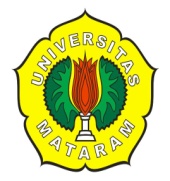                              UNIVERSITAS MATARAM          FAKULTAS KEGURUAN DAN ILMU PENDIDIKAN              Jl. Majapahit No.62 Mataram NTB. 83125 Telp. (0370) 623873HALAMAN PENGESAHAN JURNAL SKRIPSISkripsi yang Berjudul: 	Pengembangan Bahasa Lisan Melalui Metode Bernyanyi di Kelompok B TK Pariri Mura Baru Tahun Pelajaran 2016/2017Telah disetujui  untuk diujikan tanggal: 23 Mei 2017           Pembimbing  I,					       Pembimbing  II, Baik Nilawati Astini, S.Pd.,M.Pd  		             Ika Rachmayani, M.PdNIP. 197508302005012001			             NIP. 19810102 2005012 001      Menyetujui:  Ketua Program Studi PG PAUDBaik Nilawati Astini, S.Pd.,M.Pd NIP. 197508302005012001PENGEMBANGAN BAHASA LISAN MELALUI METODE BERNYANYI  DI KELOMPOK B TK PARIRI MURA BARU TAHUN PELAJARAN 2017/2018ABSTRAKOlehB A H J ANIM. E1F 113 005Penelitian ini dilatar belakangi oleh rendahnya perkembangan kemampuan bahasa lisan anak kelompok B TK Pariri Mura Baru. Berdasarkan latar belakang dapat dirumuskan masalah dalam penelitian ini yaitu: Bagaimanakah pengembangan bahasa lisan melalui metode bernyanyi di kelompok B TK Pariri Mura Baru Tahun Pelajaran 2017/2018? Adapun tujuan penelitian ini adalah untuk mengetahui  pengembangan bahasa lisan melalui metode bernyanyi di kelompok B TK Pariri Mura Baru Tahun Pelajaran 2017/2018. Jenis penelitian ini adalah penelitian pengembangan dengan metode kualitatif. Adapun jumlah subjek dalam penelitian ini adalah 10 orang. Metode pengumpulan data yang digunakan adalah metode observasi dan dokumentasi sedangkan analisis data yang digunakan adalah analisis deskriptif kualitatif.Metode bernyanyi dilakukan dengan langkah-langkah sebagai berikut: 1a) Guru mengetahui dengan jelas tema/materi yang akan diajarkan, b) menyiapkan buku kumpulan lagu anak-anak, c) Guru mempraktikkan terlebih dahulu dengan menyanyikan beberapa lagu dan di waktu mengajarkan lagu tersebut guru bisa dibantu dengan alat bantu pembelajaran seperti TV, CD/DVD, d) Mendemonstrasikan lagu bersama–sama secara berulang–ulang, e) Guru mengajak anak didik bernyanyi dengan diikuti oleh gerak tubuh yang sesuai, d) Mengajukan pertanyaan seputar materi tersebut untuk mengukur apakah, anak sudah dapat menghafal dan menguasai melalui lagu yang diajarkan tersebut tersebut, e) Mengevaluasi bahasa lisan anak melalui metode bernyanyi dan f) Refleksi kegiatan pembelajaran. Adapun persentase perkembangan kemampuan bahasa lisan anak adalah sebagai berikut:  pada tahap pengembangan I adalah 50,21%, dan meningkat pada tahap pengembangan II menjadi  65.36%. Pada tahap pengembangan III skor nilai rata-rata yang di peroleh anak sebesar 82.43%. Dengan demikian dapat disimpulkan apabila  metode bernyanyi dilakukan dengan benar dan optimal maka dapat meningkatkan perkembangan bahasa lisan anak kelompok B TK Pariri Mura Baru Tahun Pelajaran 2017/2018Kata Kunci: bahasa lisan, metode bernyanyi